SECRETARIAT / SECRÉTARIAT

SECRETARIAT OF THE COMMITTEE OF MINISTERS
SECRÉTARIAT DU COMITÉ DES MINISTRES
Contact: Zoë Bryanston-Cross
Tel: 03.90.21.59.62Date:	21/11/2023DH-DD(2023)1401* * * * * * * * * * *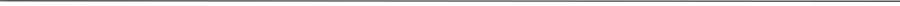 The cases in bold are cases listed for detailed examination at future DH meetings by decisions of the Committee. / Les affaires en gras sont les affaires listées pour un examen détaillé aux prochaines réunions DH, sur décisions du Comité.The cases in italic are cases proposed on the basis of on-going dialogue with the delegations concerned /Les affaires en italique sont des affaires proposées sur la base du dialogue permanent avec les délégations concernées.*This indicative work programme is without prejudice to what the Committee might decide during the December 2023 DH meeting. / Ce programme indicatif de travail est sans préjudice par rapport aux décisions que le Comité puisse adopter lors de la réunion DH de décembre 2023.Document distributed at the request of the:SecretariatDocuments distributed at the request of a Representative shall be under the sole responsibility of the said Representative, without prejudice to the legal or political position of the Committee of Ministers.Meeting:1483rd meeting (December 2023) (DH)Item reference:Indicative work programme for 2024Document distribué à la demande du :SecrétariatLes documents distribués à la demande d’un/e Représentant/e le sont sous la seule responsabilité dudit/de ladite Représentant/e, sans préjuger de la position juridique ou politique du Comité des Ministres.Réunion :1483e réunion (décembre 2023) (DH)Référence du point :Programme de travail indicatif pour 2024STATE / ÉTATMARCH / MARS 2024JUNE / JUIN 2024SEPTEMBER / SEPTEMBRE 2024DECEMBER / DÉCEMBRE  2024ALBANIA / ALBANIESTRAZIMIRI(at the latest in June 2024 / au plus tard en juin 2024)LULI AND OTHERS/ET AUTRES group/groupe(at one of the HR meetings in 2024/ à l’une des réunions DH en 2024)X AND OTHERS/ET AUTRESARMENIA / ARMÉNIEVIRABYAN GROUP / GROUPE(at one of the HR meetings in 2024/ à l’une des réunions DH en 2024)Ashot Harutyunyan group / groupCHIRAGOV AND OTHERS/ET AUTRESOGANEZOVAat one of the HR meetings in 2025/ à l’une des réunions DH en 2025AZERBAIJAN / AZERBAÏDJANMAMMADLI group/groupeGAFGAZ MAMMADOV group/groupeMAMMADLI group/groupeKHADIJA ISMAYILOVA group/groupeNAMAZOV group/groupeMAMMADLI group/groupeMAHMUDOV AND AGAZADE group/groupeSARGSYANMAMMADLI group/groupeNAMAT ALIYEV group/groupeBELGIUM / BELGIQUEBELL group/groupe(at the latest / au plus tard)L.B. AND/ET W.D. group/groupe (at the latest / au plus tard)VASILESCU(at the latest / au plus tard)BOSNIA AND HERZEGOVINA / BOSNIE–HERZÉGOVINEBULGARIA / BULGARIESTANEV  UMO ILINDEN group/groupeBULGARIAN ORTHODOX CHURCH (at the latest in March 2024 / au plus tard en mars 2024)MIROSLAVA TODOROVA(at the latest in June 2024 / au plus tard en juin 2024)KEHAYOV group/groupeY.T. (at one of the HR meetings in 2024/ à l’une des réunions DH en 2024)NENCHEVA YORDANOVA AND OTHERS/ET AUTRES group/groupe / + PAKETOVAY AND OTHERS/ET AUTRESCROATIA / CROATIECYPRUS / CHYPREM.A.CZECH REPUBLIC / RÉPUBLIQUE TCHÈQUED.H. AND OTHERS / ET AUTRESDENMARK / DANEMARKFINLAND / FINLANDEX.FRANCEH.F. AND OTHERS / ET AUTRESJ.M.B. AND OTHERS / ET AUTRESMOUSTAHI / MOUSTAHIM.A. group / groupeKHANGEORGIA / GÉORGIE TSINTSABADZE group / groupe(at one of their HR meetings in 2024/ à l’une des réunions DH en 2024)MERABISHVILI(at one of their HR meetings in 2024/ à l’une des réunions DH en 2024)A.D. AND OTHERS GROUP /GROUPE A.D. ET AUTRES GERMANY / ALLEMAGNEBASUGREECE / GRÈCENISIOTIS group / groupeHOUSE OF MACEDONIAN CIVILISATION AND OTHERS / MAISON DE LA CIVILISATION MACEDONIENNE ET AUTRES KANELLOPOULOS group/groupeHUNGARY/HONGRIEHORVÁTH AND/ET KISS / SZOLCSÁNVARGA AND OTHERS / ISTVÁN GÁBOR KOVÁCS group / groupe BAKIRDZI AND / ET E.C. SZABÓ AND/ET VISSY group / groupe(at the latest / au plus tard)GAZSÓ group / groupeILIAS AND AHMED / SHAHZAD group / groupeLÁSZLÓ MAGYAR group / groupeRANA(at one of its meetings in 2024 / à l’une de ses réunions en 2024)SHAW group / groupe TONELLO(at one of the meetings in 2024/ à l’une de ses réunions en 2024)GUBACSI group / groupeALHOWAISIRELAND / IRLANDEMCFARLANEITALY / ITALIEDARBOE AND/ET CAMARA group/groupePENNINO (trigger up) +CROCE group / groupe (trigger up)SY +CITRARO AND / ET MOLINO (at one of the HR meetings in 2024 / à l’une des réunions DH en 2024)J.A. AND OTHERS / ET AUTRESABENAVOLI CORDELLALITHUANIA / LITUANIEL. ABU ZUBAYDAHMACATĖMALTA / MALTES.H.Galea and /et Pavia group / groupeApap Bologna/Ghigo/Amato Gauci groups / groupesREPUBLIC OF MOLDOVA / RÉPUBLIQUE DE MOLDOVAManole and Others / Manole et autres G.M. and Others / G.M. et autresOzdil and Others / Ozdil et autresT.M. AND/ET C.M. GROUP / GROUPE (at one of the HR meetings in 2024/ à l’une des réunions DH en 2024)I.D. GROUP / groupe(at one of the HR meetings in 2024/ à l’une des réunions DH en 2024)NETHERLANDS / PAYS-BASNORTH MACEDONIA / MACÉDOINE DU NORDKITANOVSKI group / groupeELMAZOVA AND OTHERS / ET AUTRESNORWAY / NORVÈGEPOLAND / POLOGNEM.K. AND OTHERS/ET AUTRES group/groupeP. AND S., TYSIAC, R.R. AL NASHIRI group/groupeKUCHTA AND/ET METEL group / groupeBELLERPORTUGALPETRESCU group / group(at one of the HR meetings in 2024 / à l’une des réunions DH en 2024) ROMANIA / ROUMANIENEDESCUBRAGADIREANU and/et REZMIVES AND OTHERS / ET AUTRES group / groupe (at the latest in June 2024 / au plus tard en juin 2024)CENTRE FOR LEGAL RESOURCES ON BEHALF OF VALENTIN CÂMPEANU group / groupe CENTRE DE RESSOURCES JURIDIQUES AU NOM DE VALENTIN CÂMPEANU(at the latest in June 2024 / au plus tard en juin 2024)PARASCINETICRISTIAN TEODORESCU group / groupeN. R.D. AND / ET I.M.DSTRĂIN AND OTHERS / ET AUTRES and/et MARIA ATANASIU AND OTHERS / ET AUTRES group / groupe +VĂLEANU AND OTHERS / ET AUTRESAL NASHIRIBUCUR AND / ET TOMAX AND / ET Y VLAD group /groupeDORNEANUŢICU group / groupeRUSSIAN FEDERATION / FÉDÉRATION DE RUSSIECATAN AND OTHERS / ET AUTRESECODEFENCE AND OTHERS / ET AUTRESFREE ELECTIONS GROUP/ GROUPE DES ELECTIONS LIBRES (Yabloko Russian United Democratic Party and Others, Davydov, Orlovskaya Iskra)FAIRNESS OF PROCEEDINGS GROUP/GROUPE D’EQUITE DE LA PROCEDURE(Blokhin/Fudin/Matytsina group / groupe/Vasilyev and Kovtun group /groupe/ Atyukov group /groupe /Karelin group / groupe)PRISONERS’ RIGHTS GROUP/GROUPE DE DROITS DES PRISONNIERS(Boris Popov, Boyko, Gorlov group / groupe,Igranov and Others group / groupe, N.T. group / groupe, Khoroshenko group / groupe, Resin, Vlasov group / groupe, Zakharkin)OPERATIVE ACTIVITIES GROUP /GROUPE SUR ACTIVITES OPERATIONELLES(Roman Zakharov group / groupe, Avanesyan group / groupe, Bykov group / groupe, Shimovolos group / groupe, Kuzmina and Others)ARTICLE 18 CASES/ AFFAIRES SUR ARTICLE 18(Kogan, Kutayev)MOZER GROUP / GROUP(at one of the meetings in 2024 / À l’une des réunions en 2024)KHASHIYEV GROUP/GROUPEFREEDOM OF EXPRESSION GROUP/GROUPE SUR LA LIBERTE D’EXPRESSION (Bryan)SERBIA / SERBIESTANIMIROVIC group / groupeSLOVAK REPUBLIC / RÉPUBLIQUE SLOVAQUEZOLTAN VARGAR.R. AND / ET R.D. group / groupe (at one of the 2024 HR meetings/ à l’une des réunions DH en 2024)SLOVENIA / SLOVÉNIEPINTAR AND OTHERSSPAIN / ESPAGNESWITZERLAND / SUISSESWEDEN / SUÈDETÜRKİYEÖNER AND/ET TÜRK / 
NEDİM ŞENER / AKÇAM / ARTUN AND/ET GÜVENER / IŞIKIRIK groups/groupes (at the latest in March 2024/ au plus tard en mars 2024) SELAHATTİN DEMİRTAŞ (No. 2) group/groupe(general measures/mesures générales)KAVALA (at every meeting/chaque réunion)CYPRUS V. TURKEY / 
CHYPRE c. TURQUIE(missing persons/personnes portées disparues)VARNAVAASSOCIATION FOR SOLIDARITY WITH JEHOVAH WITNESSES AND OTHERS / ASSOCIATION DE SOLIDARITE AVEC LES TEMOINS DE JEHOVAH ET AUTRES ÜLKE group/groupeİZZETTİN DOĞAN AND OTHERS/ET AUTRESMANSUR groups/groupesKAVALA (at every meeting/chaque réunion) ISAAK / KAKOULLI group/groupe(at the latest in June 2024/au plus tard en juin 2024)GURBAN group /groupeBATI group/groupe +ELVAN KAVALA (at every meeting/chaque réunion)XENIDES-ARESTIS group/groupeDİNK GENÇ AND DEMİRGAN group/groupeKAVALA (at every meeting/chaque réunion)UKRAINEOLEKSANDR VOLKOV group/groupe (at the latest/ au plus tard) SHMORGUNOV AND OTHERS/ ET AUTRES group/groupeSUKACHOVNEVMERZHITSKY/YAKOVENKO AND/ET MELNIK groups/groupes(at the latest/ au plus tard) IGNATOV group/groupe BALITSKIY/YAREMENKO groups/groupes YURIY NIKOLAYEVICH IVANOV/ZHOVNER AND BURMYCH AND OTHERS /ET AUTRES groups/groupes (at the latest/ au plus tard) KEBE AND OTHERS/ET AUTRES group/groupe M.R. and D.R group/ groupe M.R. et D.R. SHVETS group/groupeVYERENTSOV group/groupeMAYMULAKHIN AND MARKIV/MAYMULAKHIN ET MARKIVUNITED KINGDOM / ROYAUME-UNIMCKERR GROUP/GROUPE (at the latest/au plus tard)V.C.L. and/et A.N. (at the latest/au plus tard)